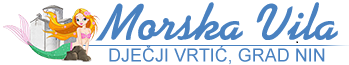                                                            Ulica dr. Franje Tuđmana 5, 23232 NIN                                                           Tel./fax. 023 264 196; www. vrtic-morska-vila.hr, OIB: 52231121132DJEČJI VRTIĆ „MORSKA VILA NIN         UPRAVNO VIJEĆEKLASA:  601-02/24-01/05URBROJ: 2198-10-08-02-24-17 Nin, 17. svibnja 2024.  godineZAPISNIKs  22.   elektroničke sjednice  Upravnog vijeća Dječjeg vrtića „Morska vila“ Nin održane  srijedu, 15. svibnja 2024. godine  Obaviješteni članovi Upravnog vijeća putem e-maila su: Ines Jakovčević, Toni Dražić, Linda Maraš,  Ivica Stulić, Iva MustaćDana 15. svibnja 2024. godine  suglasnost na točku dnevnog reda dostavilo je  pet članova Upravnog vijeća i to: Ines Jakovčević, Toni Dražić,  Ivica Stulić, Iva Mustać, Linda MarašDNEVNI RED:Odluka za raspisivanje natječaja za zdrastvena voditeljica/ zdrastveni voditelj(dodatni rad, osam (8) sati tjedno na neodređeno)Ad1.) Odluka za raspisivanje natječaja za zdrastvena voditeljica/ zdrastveni voditelj(dodatni rad, osam (8) sati tjedno na neodređeno)Jednoglasno s pet glasova „ZA“, putem elektroničke pošte.  Zapisničarka:                                                                 Predsjednica Upravnog vijeća:Iva Mustać                                                                                 Ines Jakovčević 